         Meerkats – PE – Gymnastics     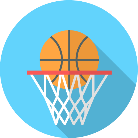 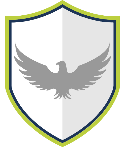 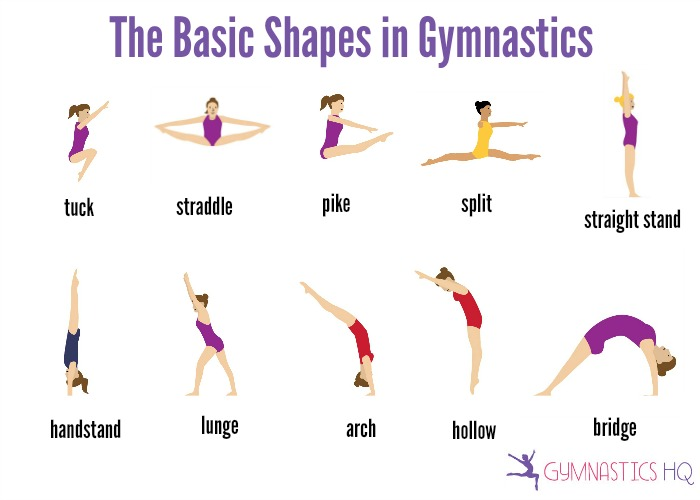 Words to know and spell (Tier 2 Vocabulary)Words to know and spell (Tier 2 Vocabulary)Words to know and spell (Tier 2 Vocabulary)LevelActionBalanceBody TensionDirectionSpeedPathwayTechniqueSequencePerformShapeRollWords to understand and spell  (Tier 3 Vocabulary)Words to understand and spell  (Tier 3 Vocabulary)Inverted MovementAn action where the hips go above the head such as a shoulder stand, bridge or cartwheel. ApparatusEquipment used in gymnastics. RotationTravelling around a centre, or axis. 